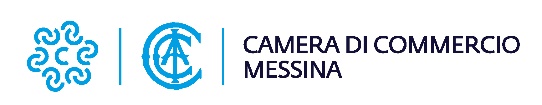 RIABILITAZIONEREGISTRO INFORMATICO PROTESTIDOMANDA DI CANCELLAZIONE PROTESTIPER AVVENUTA RIABILITAZIONE(art. 3, comma 6/bis della legge 18/08/2000 n° 235)AL DIRIGENTE RESPONSABILE REGISTRO INFORMATICO DEI PROTESTIDella Camera di commercio I.A.A. di MESSINA_l_ sottoscritt_ ……………...……………………..…………. nat_ a ………………………. (……)il ……………., residente in ……………………, via/piazza …………..……………………………codice fiscale ……………………………...…….., in qualità di legale rappresentante della società……………………………………………..……., con sede in……………………………………….PREMESSOche ha ottenuto il Decreto di Riabilitazione dal Tribunale di…………………………………….in data…………………………dei seguenti titoli cambiari : 1)Cambiale = C; Tratta accetta = T; Assegni = A2)Notaio = N; segretario comunale S; Ufficiali Giudiziari UTanto premesso, il sottoscritto, come sopra identificato, presa visione dell’informativa sul trattamento dei dati personali presente sul sito della CCIAA di MessinaCHIEDEla cancellazione del proprio nome dal registro informatico dei protesti, ai sensi dell’art. 3 della legge 18/08/2000, n° 235 con l’aggiunzione del comma 6/bis.Data __/__/____              Firma del richiedente …………………………………………							(allegare copia documento di riconoscimento) Titolo (1)ImportoScadenzaData protestoUfficiale levatore (2)1.2.3.4.5.6.